ПРОТОКОЛ № _____Доп. Вр.                    в пользу                                           Серия 11-метровых                    в пользу                                            Подпись судьи : _____________________ /_________________________ /ПредупрежденияУдаленияПредставитель принимающей команды: ______________________ / _____________________ Представитель команды гостей: _____________________ / _________________________ Замечания по проведению игры ______________________________________________________________________________________________________________________________________________________________________________________________________________________________________________________________________________________________________________________________________________________________________________________________________________________________________________________________________________________________________________________________Травматические случаи (минута, команда, фамилия, имя, номер, характер повреждения, причины, предварительный диагноз, оказанная помощь): _________________________________________________________________________________________________________________________________________________________________________________________________________________________________________________________________________________________________________________________________________________________________________________________________________________________________________Подпись судьи:   _____________________ / _________________________Представитель команды: ______    __________________  подпись: ___________________    (Фамилия, И.О.)Представитель команды: _________    _____________ __ подпись: ______________________                                                             (Фамилия, И.О.)Лист травматических случаевТравматические случаи (минута, команда, фамилия, имя, номер, характер повреждения, причины, предварительный диагноз, оказанная помощь)_______________________________________________________________________________________________________________________________________________________________________________________________________________________________________________________________________________________________________________________________________________________________________________________________________________________________________________________________________________________________________________________________________________________________________________________________________________________________________________________________________________________________________________________________________________________________________________________________________________________________________________________________________________________________________________________________________________________________________________________________________________________________________________________________________________________________________________________________________________________________________________________________________________________________________________________________________________________________________________________________________________________________________________________________________________________________________________________________________________________________________________Подпись судьи : _________________________ /________________________/ 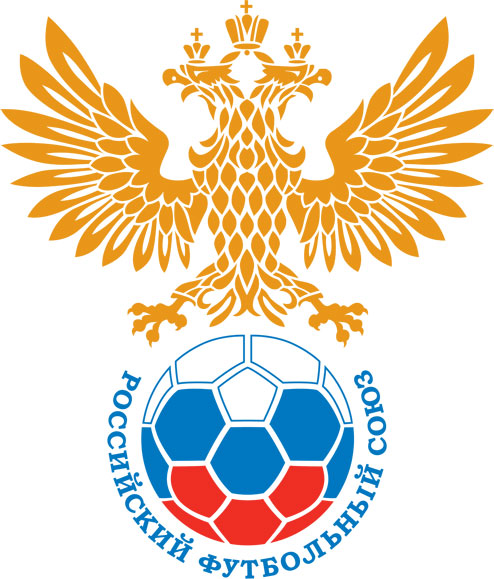 РОССИЙСКИЙ ФУТБОЛЬНЫЙ СОЮЗМАОО СФФ «Центр»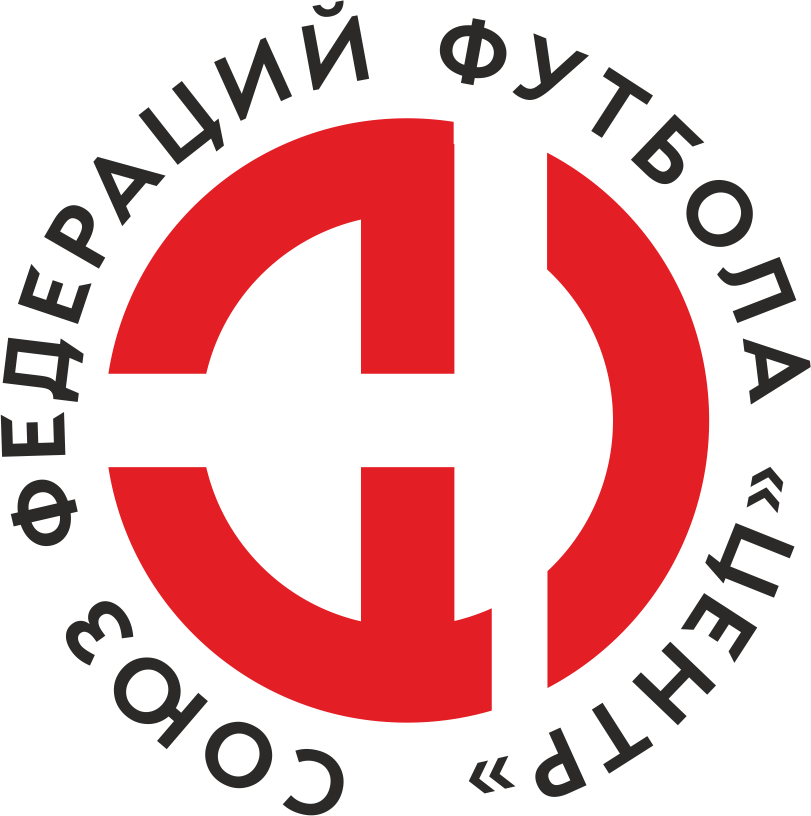    Первенство России по футболу среди команд III дивизиона, зона «Центр» _____ финала Кубка России по футболу среди команд III дивизиона, зона «Центр»Стадион «Десна» (Брянск)Дата:8 октября 2023БГУОР-АгроТрейд (Брянск)БГУОР-АгроТрейд (Брянск)БГУОР-АгроТрейд (Брянск)БГУОР-АгроТрейд (Брянск)Ротор-М (Волгоград)Ротор-М (Волгоград)команда хозяевкоманда хозяевкоманда хозяевкоманда хозяевкоманда гостейкоманда гостейНачало:12:00Освещение:ЕстественноеЕстественноеКоличество зрителей:50Результат:0:1в пользуРотор-М (Волгоград)1 тайм:0:1в пользув пользу Ротор-М (Волгоград)Судья:Поляничко Павел  (Смоленск)кат.1 кат.1 помощник:Полуэктов Ярослав (Белгород)кат.2 кат.2 помощник:Шумилов Антон (Белгород)кат.1 кат.Резервный судья:Резервный судья:Макеенков Артуркат.1 кат.Инспектор:Присяжнюк Максим Александрович (Брянск)Присяжнюк Максим Александрович (Брянск)Присяжнюк Максим Александрович (Брянск)Присяжнюк Максим Александрович (Брянск)Делегат:СчетИмя, фамилияКомандаМинута, на которой забит мячМинута, на которой забит мячМинута, на которой забит мячСчетИмя, фамилияКомандаС игрыС 11 метровАвтогол0:1Артём БалдовРотор-М (Волгоград)31Мин                 Имя, фамилия                          КомандаОснованиеРОССИЙСКИЙ ФУТБОЛЬНЫЙ СОЮЗМАОО СФФ «Центр»РОССИЙСКИЙ ФУТБОЛЬНЫЙ СОЮЗМАОО СФФ «Центр»РОССИЙСКИЙ ФУТБОЛЬНЫЙ СОЮЗМАОО СФФ «Центр»РОССИЙСКИЙ ФУТБОЛЬНЫЙ СОЮЗМАОО СФФ «Центр»РОССИЙСКИЙ ФУТБОЛЬНЫЙ СОЮЗМАОО СФФ «Центр»РОССИЙСКИЙ ФУТБОЛЬНЫЙ СОЮЗМАОО СФФ «Центр»Приложение к протоколу №Приложение к протоколу №Приложение к протоколу №Приложение к протоколу №Дата:8 октября 20238 октября 20238 октября 20238 октября 20238 октября 2023Команда:Команда:БГУОР-АгроТрейд (Брянск)БГУОР-АгроТрейд (Брянск)БГУОР-АгроТрейд (Брянск)БГУОР-АгроТрейд (Брянск)БГУОР-АгроТрейд (Брянск)БГУОР-АгроТрейд (Брянск)Игроки основного составаИгроки основного составаЦвет футболок: красные       Цвет гетр: черныеЦвет футболок: красные       Цвет гетр: черныеЦвет футболок: красные       Цвет гетр: черныеЦвет футболок: красные       Цвет гетр: черныеНЛ – нелюбительНЛОВ – нелюбитель,ограничение возраста НЛ – нелюбительНЛОВ – нелюбитель,ограничение возраста Номер игрокаЗаполняется печатными буквамиЗаполняется печатными буквамиЗаполняется печатными буквамиНЛ – нелюбительНЛОВ – нелюбитель,ограничение возраста НЛ – нелюбительНЛОВ – нелюбитель,ограничение возраста Номер игрокаИмя, фамилияИмя, фамилияИмя, фамилия79Антон Изотов Антон Изотов Антон Изотов 13Евгений Мирошкин	 Евгений Мирошкин	 Евгений Мирошкин	 14Денис Швед Денис Швед Денис Швед 21Артур Ефременко (к)Артур Ефременко (к)Артур Ефременко (к)88Максим Зинов Максим Зинов Максим Зинов 12Дмитрий Борвиков  Дмитрий Борвиков  Дмитрий Борвиков  11Дмитрий Гордеев Дмитрий Гордеев Дмитрий Гордеев 17Александр Хлистунов	 Александр Хлистунов	 Александр Хлистунов	 15Виктор Толстых Виктор Толстых Виктор Толстых 19Сергей Малахов Сергей Малахов Сергей Малахов 7Андрей Кахраманов Андрей Кахраманов Андрей Кахраманов Запасные игроки Запасные игроки Запасные игроки Запасные игроки Запасные игроки Запасные игроки 71Никита АвдеенкоНикита АвдеенкоНикита Авдеенко69Никита ЩевелевНикита ЩевелевНикита Щевелев8Никита Игуменщев	Никита Игуменщев	Никита Игуменщев	10Илья ПоздняковИлья ПоздняковИлья Поздняков6Геннадий ПрокопенковГеннадий ПрокопенковГеннадий Прокопенков77Даниил ТетеревковДаниил ТетеревковДаниил ТетеревковТренерский состав и персонал Тренерский состав и персонал Фамилия, имя, отчествоФамилия, имя, отчествоДолжностьДолжностьТренерский состав и персонал Тренерский состав и персонал 1Алексей Алексеевич Солонкин РководительРководительТренерский состав и персонал Тренерский состав и персонал 2Виктор Васильевич Зимин ТренерТренер3Александр Юрьевич ЛозбиневТренер по вратарямТренер по вратарям4Владимир Викторович Антонюк Начальник командыНачальник команды567ЗаменаЗаменаВместоВместоВместоВышелВышелВышелВышелМинМинСудья: _________________________Судья: _________________________Судья: _________________________11Сергей МалаховСергей МалаховСергей МалаховИлья ПоздняковИлья ПоздняковИлья ПоздняковИлья Поздняков717122Дмитрий ГордеевДмитрий ГордеевДмитрий ГордеевГеннадий ПрокопенковГеннадий ПрокопенковГеннадий ПрокопенковГеннадий Прокопенков8181Подпись Судьи: _________________Подпись Судьи: _________________Подпись Судьи: _________________33Александр Хлистунов	Александр Хлистунов	Александр Хлистунов	Никита Игуменщев	Никита Игуменщев	Никита Игуменщев	Никита Игуменщев	8383Подпись Судьи: _________________Подпись Судьи: _________________Подпись Судьи: _________________44Виктор ТолстыхВиктор ТолстыхВиктор ТолстыхДаниил ТетеревковДаниил ТетеревковДаниил ТетеревковДаниил Тетеревков8787556677        РОССИЙСКИЙ ФУТБОЛЬНЫЙ СОЮЗМАОО СФФ «Центр»        РОССИЙСКИЙ ФУТБОЛЬНЫЙ СОЮЗМАОО СФФ «Центр»        РОССИЙСКИЙ ФУТБОЛЬНЫЙ СОЮЗМАОО СФФ «Центр»        РОССИЙСКИЙ ФУТБОЛЬНЫЙ СОЮЗМАОО СФФ «Центр»        РОССИЙСКИЙ ФУТБОЛЬНЫЙ СОЮЗМАОО СФФ «Центр»        РОССИЙСКИЙ ФУТБОЛЬНЫЙ СОЮЗМАОО СФФ «Центр»        РОССИЙСКИЙ ФУТБОЛЬНЫЙ СОЮЗМАОО СФФ «Центр»        РОССИЙСКИЙ ФУТБОЛЬНЫЙ СОЮЗМАОО СФФ «Центр»        РОССИЙСКИЙ ФУТБОЛЬНЫЙ СОЮЗМАОО СФФ «Центр»Приложение к протоколу №Приложение к протоколу №Приложение к протоколу №Приложение к протоколу №Приложение к протоколу №Приложение к протоколу №Дата:Дата:8 октября 20238 октября 20238 октября 20238 октября 20238 октября 20238 октября 2023Команда:Команда:Команда:Ротор-М (Волгоград)Ротор-М (Волгоград)Ротор-М (Волгоград)Ротор-М (Волгоград)Ротор-М (Волгоград)Ротор-М (Волгоград)Ротор-М (Волгоград)Ротор-М (Волгоград)Ротор-М (Волгоград)Игроки основного составаИгроки основного составаЦвет футболок: синие   Цвет гетр:  синиеЦвет футболок: синие   Цвет гетр:  синиеЦвет футболок: синие   Цвет гетр:  синиеЦвет футболок: синие   Цвет гетр:  синиеНЛ – нелюбительНЛОВ – нелюбитель,ограничение возрастаНЛ – нелюбительНЛОВ – нелюбитель,ограничение возрастаНомер игрокаЗаполняется печатными буквамиЗаполняется печатными буквамиЗаполняется печатными буквамиНЛ – нелюбительНЛОВ – нелюбитель,ограничение возрастаНЛ – нелюбительНЛОВ – нелюбитель,ограничение возрастаНомер игрокаИмя, фамилияИмя, фамилияИмя, фамилияНЛОВ34Игорь Олейник Игорь Олейник Игорь Олейник 77Максим Мальцев Максим Мальцев Максим Мальцев НЛОВ99Артем Лутцев    Артем Лутцев    Артем Лутцев    НЛОВ7Алексей Погудин (к)Алексей Погудин (к)Алексей Погудин (к)3Артём Балдов Артём Балдов Артём Балдов НЛОВ11Константин Колесников Константин Колесников Константин Колесников 22Александр Воловенко Александр Воловенко Александр Воловенко 20Сергей Болотин Сергей Болотин Сергей Болотин 90Семён Куценко Семён Куценко Семён Куценко 5Егор Тарин Егор Тарин Егор Тарин НЛОВ13Артём Лисеев Артём Лисеев Артём Лисеев Запасные игроки Запасные игроки Запасные игроки Запасные игроки Запасные игроки Запасные игроки 58Вячеслав КоробовВячеслав КоробовВячеслав Коробов8Матвей БелицкийМатвей БелицкийМатвей Белицкий28Руслан ХисматулинРуслан ХисматулинРуслан Хисматулин9Андрей МихайловАндрей МихайловАндрей Михайлов70Никита ПономарёвНикита ПономарёвНикита Пономарёв2Дмитрий ЕрёменкоДмитрий ЕрёменкоДмитрий Ерёменко14Полад ГумбатовПолад ГумбатовПолад ГумбатовТренерский состав и персонал Тренерский состав и персонал Фамилия, имя, отчествоФамилия, имя, отчествоДолжностьДолжностьТренерский состав и персонал Тренерский состав и персонал 1Альберт Александрович ГудимовТренер-преподавательТренер-преподавательТренерский состав и персонал Тренерский состав и персонал 2Виталий Сергеевич АбрамовТренер-преподавательТренер-преподаватель3Артём Сергеевич ПальчиковТренер-преподавательТренер-преподаватель4567Замена Замена ВместоВместоВышелМинСудья : ______________________Судья : ______________________11Семён КуценкоСемён КуценкоДмитрий Ерёменко5522Артём ЛисеевАртём ЛисеевПолад Гумбатов64Подпись Судьи : ______________Подпись Судьи : ______________Подпись Судьи : ______________33Сергей БолотинСергей БолотинНикита Пономарёв73Подпись Судьи : ______________Подпись Судьи : ______________Подпись Судьи : ______________44Артём БалдовАртём БалдовРуслан Хисматулин83556677        РОССИЙСКИЙ ФУТБОЛЬНЫЙ СОЮЗМАОО СФФ «Центр»        РОССИЙСКИЙ ФУТБОЛЬНЫЙ СОЮЗМАОО СФФ «Центр»        РОССИЙСКИЙ ФУТБОЛЬНЫЙ СОЮЗМАОО СФФ «Центр»        РОССИЙСКИЙ ФУТБОЛЬНЫЙ СОЮЗМАОО СФФ «Центр»   Первенство России по футболу среди футбольных команд III дивизиона, зона «Центр» _____ финала Кубка России по футболу среди футбольных команд III дивизиона, зона «Центр»       Приложение к протоколу №Дата:8 октября 2023БГУОР-АгроТрейд (Брянск)Ротор-М (Волгоград)команда хозяевкоманда гостей